The Mole: Concentration: Quiz 6cMake sure to SHOW ALL WORK, INCLUDE UNITS! How many grams of hydrochloric acid are present in 3200 mL of a 0.750 M solution?Answers: 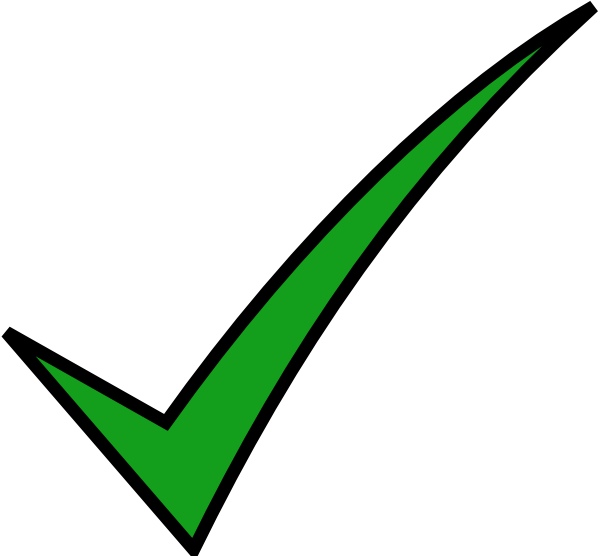 